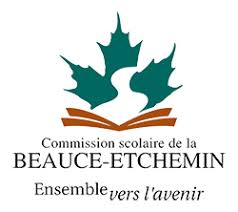 C’est le mois de la communication!Bon mois de la communication! Eh oui, mai est le mois de l’ouïe et de la communication! Si ce n’est pas déjà fait, nous vous invitons à visionner la capsule vidéo qui a été publiée sur la page Facebook de la commission scolaire. Au cours des prochaines semaines, vous recevrez, via le sac à dos de votre enfant, des idées d’activités à faire à la maison en lien avec la communication.En souhaitant de vous amuser à relever ces petits défis de communication avec votre enfant!L’équipe d’orthophonistes --------------------------------------------------------------------------------------------C’est le mois de la communication!Bon mois de la communication! Eh oui, Mai est le mois de l’ouïe et de la communication! Si ce n’est pas déjà fait, nous vous invitons à visionner la capsule vidéo qui a été publiée sur la page Facebook de la commission scolaire. Au cours des prochaines semaines, vous recevrez, via le sac à dos de votre enfant, des idées d’activités à faire à la maison en lien avec la communication.En espérant que vous saurez relever ces petits défis de communication avec votre enfant!L’équipe d’orthophonistes 